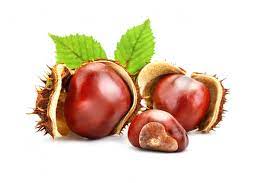 Kasztany zbierzemy - Wikuni pomożemy!	Drodzy uczniowie, jak co roku zachęcamy Was do zbiórki kasztanów. Cel jest szczytny. Tym razem chcemy wesprzeć dzielną dziewczynkę, mieszkankę Komornik - Wiktorię Kopniewską, która od urodzenia zmaga się z Dziecięcym Porażeniem Mózgowym Czterokończynowym, retinopatią wcześniaczą i padaczką lekooporną. 	Zebrane kasztany zostaną przekazane do skupu, a zebrane środki zasilą konto fundacji, pod opieką której jest Wiktoria: 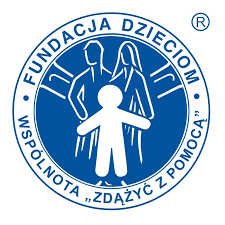 Fundacja Dzieciom „Zdążyć z pomocą”.https://dzieciom.pl/podopieczni/27370https://www.facebook.com/groups/2421141544776180/Kasztany przynosimy do końca października w opisanych siatkach do dyżurki szkolnej przy wejściu BKlasa, która zbierze największą ilość kasztanów otrzyma nagrodę!